Администрация муниципального образования «Город Астрахань» РАСПОРЯЖЕНИЕ08 июня 2017 года № 623-р«Об ограничении дорожного движения в месте производства работ по ул. Бабушкинa г. Астрахани»В связи с прокладкой инженерных коммуникаций в границах полос отвода автомобильной дороги, а также в соответствии с Федеральными законами «О транспортной безопасности», «Об автомобильных дорогах и о дорожной деятельности в Российской Федерации и о внесении изменений в отдельные законодательные акты Российской Федерации», «О безопасности дорожного движения», Законом Астраханской области «О случаях установления временных ограничения или прекращения движения транспортных средств но автомобильным дорогам регионального или межмуниципального, местного значения в границах населенных пунктов», постановлением Правительства Астраханской области от 16.03.2012 № 86-11 «О Порядке осуществления временных ограничения или прекращения движения транспортных средств по автомобильным дорогам регионального или межмуниципального, местного значения в Астраханской области»:Ограничить дорожное движение в месте производства работ на участке дороги от ул. Бабушкина, д.49 до ул. Дарвина, д.1 с 07.06.2017 по 11.06.2017, от ул. Дарвина до ул. М. Аладьина с 12.06.2017 по 15.06.2017.Утвердить прилагаемые схемы организации дорожного движения и ограждения места производства работ: этап 1, этап 2.Орг анизовать дорожное движение согласно утвержденным схемам с 07.06.2017 по 1 1.06.2017 и с 12.06.2017 но 15.06.2017.ООО «МФ «Арис гей»:Выступить заказчиком по установке, содержанию и демонтажу необходимых дорожных знаков, согласно ут вержденным схемам.Осуществлять контроль за техническим состоянием установленных знаков и их сохранностью.За два дня до окончания всех работ известить об этом заинтересованные организации для демонтажа временных дорожных знаков, организации приемки участка дороги в эксплуатацию и восстановления постоянной схемы дорожного движения.Управлению информационной политики администрации муниципального образования «Город Астрахань» разместить настоящее распоряжение на официальном сайте администрации муниципального образования «Город Астрахань» и проинформировать население о принятом распоряжении в средствах массовой информации.Контроль за исполнением настоящего распоряжения администрации муниципального образования «Город Астрахань» возложить на начальника управления но коммунальному хозяйству и благоустройству администрации муниципального образования «Город Астрахань».Глава администрации О А. Полумордвинов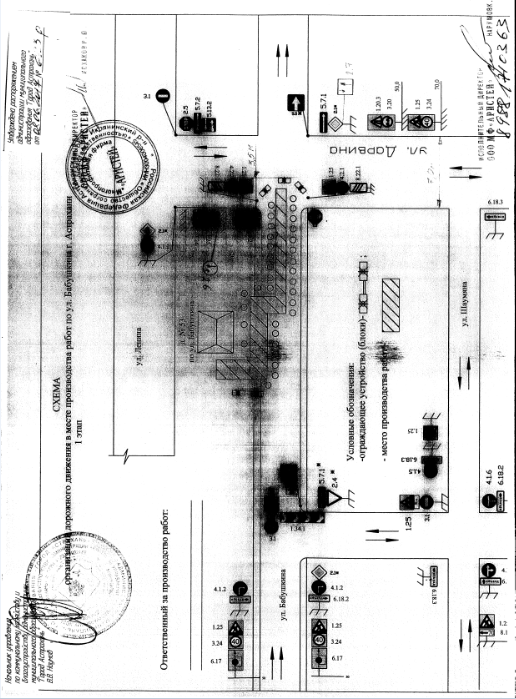 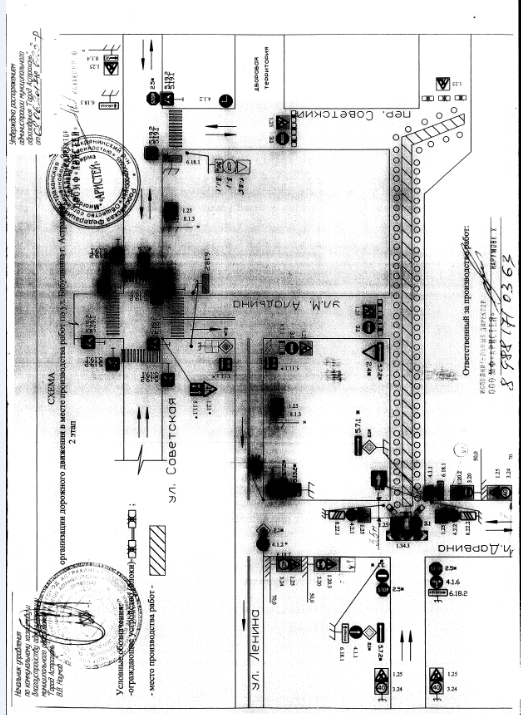 